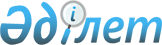 Атырау облысының спорт түрлері бойынша Қазақстан Республикасы құрама командаларының (спорт түрлері бойынша ұлттық құрама командалардың) құрамына кіретін спортшыларына, олардың жаттықтырушыларына, сондай-ақ спорттың ойналатын түрлері бойынша Қазақстан Республикасы құрама командаларының (ұлттық құрама командалардың) құрамдарында қатысатын спортшыларына, олардың жаттықтырушыларына ай сайынғы ақшалай жабдықталым төлемдерінің мөлшерін бекіту туралыАтырау облысы әкімдігінің 2017 жылғы 31 қазандағы № 274 қаулысы. Атырау облысының Әділет департаментінде 2017 жылғы 1 қарашада № 3983 болып тіркелді
      "Қазақстан Республикасындағы жергілікті мемлекеттік басқару және өзін-өзі басқару туралы" Қазақстан Республикасының 2001 жылғы 23 қаңтардағы Заңының 27, 37-баптарына, "Дене шынықтыру және спорт туралы" Қазақстан Республикасының 2014 жылғы 3 шілдедегі Заңының 8-бабы 1-тармағының 20-4) тармақшасына сәйкес Атырау облысының әкімдігі ҚАУЛЫ ЕТЕДІ:
      1. Осы қаулының қосымшасына сәйкес Атырау облысының спорт түрлері бойынша Қазақстан Республикасы құрама командаларының (спорт түрлері бойынша ұлттық құрама командалардың) құрамына кіретін спортшыларына, олардың жаттықтырушыларына, сондай-ақ спорттың ойналатын түрлері бойынша Қазақстан Республикасы құрама командаларының (ұлттық құрама командалардың) құрамдарында қатысатын спортшыларына, олардың жаттықтырушыларына ай сайынғы ақшалай жабдықталым төлемдерінің мөлшері бекітілсін.
      2. "Атырау облысы Дене шынықтыру және спорт басқармасы" мемлекеттік мекемесі және "Атырау облысы Экономика және бюджеттік жоспарлау басқармасы" мемлекеттік мекемесі Қазақстан Республикасының заңнамасына сәйкес осы қаулыдан туындайтын шараларды алсын.
      3. Осы қаулының орындалуын бақылау Атырау облысы әкімінің орынбасары Ә.И. Нәутиевке жүктелсін.
      4. Осы қаулы әділет органдарында мемлекеттік тіркелген күннен бастап күшіне енеді және ол алғашқы ресми жарияланған күнінен бастап қолданысқа енгізіледі. Атырау облысының спорт түрлері бойынша Қазақстан Республикасы құрама командаларының (спорт түрлері бойынша ұлттық құрама командалардың) құрамына кіретін спортшыларына, олардың жаттықтырушыларына, сондай-ақ спорттың ойналатын түрлері бойынша Қазақстан Республикасы құрама командаларының (ұлттық құрама командалардың) құрамдарында қатысатын спортшыларға, олардың жаттықтырушыларына ай сайынғы ақшалай жабдықталым төлемдерінің мөлшері
      Олимпиадалық спорт түрлері бойынша Қазақстан Республикасының құрама командаларының (спорт түрлері бойынша ұлттық құрама командалардың) құрамына кіретін Атырау облысының спортшыларына, олардың жаттықтырушыларына ай сайынғы ақшалай жабдықталым төлемдерінің мөлшері
      Олимпиадалық емес, ұлттық спорт түрлері бойынша Қазақстан Республикасының құрама командаларының (спорт түрлері бойынша ұлттық құрама командалардың) құрамына кіретін Атырау облысының спортшыларына, олардың жаттықтырушыларына ай сайынғы ақшалай жабдықталым төлемдерінің мөлшері
      Спорттың ойналатын түрлері бойынша Қазақстан Республикасының құрама командаларының (ұлттық құрама командалардың) құрамдарында қатысатын Атырау облысының спортшыларына, олардың жаттықтырушыларына ай сайынғы ақшалай жабдықталым төлемдерінің мөлшері
					© 2012. Қазақстан Республикасы Әділет министрлігінің «Қазақстан Республикасының Заңнама және құқықтық ақпарат институты» ШЖҚ РМК
				
      Облыс әкімі

Н. Ноғаев
Атырау облысы әкімдігінің 2017 жылғы "31" қазандағы №274 қаулысына қосымшаАтырау облысы әкімдігінің 2017 жылғы "31" қазандағы №274 қаулысымен бекітілген
р/с №
Жарыстар атауы
Ай сайынғы ақшалай жабдықталым төлемдерінің мөлшері (теңгемен)
Ай сайынғы ақшалай жабдықталым төлемдерінің мөлшері (теңгемен)
Ай сайынғы ақшалай жабдықталым төлемдерінің мөлшері (теңгемен)
Ескертпе
р/с №
Жарыстар атауы
Жүлделі орындар
Жүлделі орындар
Жүлделі орындар
Ескертпе
р/с №
Жарыстар атауы
1
2
3
Ескертпе
1
Олимпиада ойындары, Паралимпиада ойындары 
700 000

 
600 000

 
500 000
Спорттық жарыстардың нәтижелері осы деңгейдегі келесі спорттық жарыстар өткізілгенге дейін қолданылады.

 

Төленетін қаражат көрсетілген сома мөлшеріне дейін белгіленеді

 

 

 
2
Әлем чемпионаты, Мүгедектер арасындағы әлем чемпионаты
500 000
400 000
300 000
Спорттық жарыстардың нәтижелері осы деңгейдегі келесі спорттық жарыстар өткізілгенге дейін қолданылады.

 

Төленетін қаражат көрсетілген сома мөлшеріне дейін белгіленеді

 

 

 
3
Бүкіләлемдік универсиада, Әлем чемпионаты (жастар)
300 000
250 000
200 000
Спорттық жарыстардың нәтижелері осы деңгейдегі келесі спорттық жарыстар өткізілгенге дейін қолданылады.

 

Төленетін қаражат көрсетілген сома мөлшеріне дейін белгіленеді

 

 

 
4
Азия ойындары, Азиялық паралимпиадалық ойындар, Сурдлимпиадалық ойындары
400 000
300 000
200 000
Спорттық жарыстардың нәтижелері осы деңгейдегі келесі спорттық жарыстар өткізілгенге дейін қолданылады.

 

Төленетін қаражат көрсетілген сома мөлшеріне дейін белгіленеді

 

 

 
5
Азия чемпионаты (ересектер), Мүгедектер арасындағы Азия чемпионаты (ересектер)
350 000
250 000
200 000
Спорттық жарыстардың нәтижелері осы деңгейдегі келесі спорттық жарыстар өткізілгенге дейін қолданылады.

 

Төленетін қаражат көрсетілген сома мөлшеріне дейін белгіленеді

 

 

 
6
Азия чемпионаты (жастар), Жасөспірімдер олимпиада ойындары
200 000
150 000
100 000
Спорттық жарыстардың нәтижелері осы деңгейдегі келесі спорттық жарыстар өткізілгенге дейін қолданылады.

 

Төленетін қаражат көрсетілген сома мөлшеріне дейін белгіленеді

 

 

 
7
Қазақстан Республикасының чемпионаты (ересектер), Қазақстан Республикасының спартакиадасы, Қазақстан Республикасының паралимпиадасы
200 000
150 000
100 000
Спорттық жарыстардың нәтижелері осы деңгейдегі келесі спорттық жарыстар өткізілгенге дейін қолданылады.

 

Төленетін қаражат көрсетілген сома мөлшеріне дейін белгіленеді

 

 

 
8
Жастар ойындары, Қазақстан Республикасының чемпионаты (жастар) 
100 000
70 000
50 000

 
Спорттық жарыстардың нәтижелері осы деңгейдегі келесі спорттық жарыстар өткізілгенге дейін қолданылады.

 

Төленетін қаражат көрсетілген сома мөлшеріне дейін белгіленеді

 

 

 
9
Әлем чемпионаты (ересек жастар)
150 000
120 000
100 000
Спорттық жарыстардың нәтижелері осы деңгейдегі келесі спорттық жарыстар өткізілгенге дейін қолданылады.

 

Төленетін қаражат көрсетілген сома мөлшеріне дейін белгіленеді

 

 

 
10
Азия балалары, Азия чемпионаты (ересек жастар)
100 000
70 000
60 000
Спорттық жарыстардың нәтижелері осы деңгейдегі келесі спорттық жарыстар өткізілгенге дейін қолданылады.

 

Төленетін қаражат көрсетілген сома мөлшеріне дейін белгіленеді

 

 

 
11
Қазақстан Республикасының чемпионаты (ересек жастар)
50 000
-
-
Спорттық жарыстардың нәтижелері осы деңгейдегі келесі спорттық жарыстар өткізілгенге дейін қолданылады.

 

Төленетін қаражат көрсетілген сома мөлшеріне дейін белгіленеді

 

 

 
р/с №
Жарыстар атауы
Ай сайынғы ақшалай жабдықталым төлемдерінің мөлшері (теңгемен)
Ай сайынғы ақшалай жабдықталым төлемдерінің мөлшері (теңгемен)
Ай сайынғы ақшалай жабдықталым төлемдерінің мөлшері (теңгемен)
Ескертпе
р/с №
Жарыстар атауы
Жүлделі орындар
Жүлделі орындар
Жүлделі орындар
Ескертпе
р/с №
Жарыстар атауы
1
2
3
Ескертпе
1
Әлем чемпионаты (ересектер)
200 000
150 000
100 000
Ай сайынғы ақшалай жабдықталым төлемдерін төлеу спорттың жазғы түрлерінде халықаралық жарыстарға 10 елден астам және спорттың қысқы түрлерінде 5 елден астам қатысқан кезде, республикалық жарыстарға 10 спортшы және 5 команда қатысқан кезде жүргізіледі.

 

Спорттық жарыстардың нәтижелері осы деңгейдегі келесі спорттық жарыстар өткізілгенге дейін қолданылады.

 

Төленетін қаражат көрсетілген сома мөлшеріне дейін белгіленеді

 
2
Бүкіләлемдік универсиада (спорттың олимпиадалық емес түрлері),

Әлем чемпионаты (жастар)
150 000
100 000

 
50 000

 
Ай сайынғы ақшалай жабдықталым төлемдерін төлеу спорттың жазғы түрлерінде халықаралық жарыстарға 10 елден астам және спорттың қысқы түрлерінде 5 елден астам қатысқан кезде, республикалық жарыстарға 10 спортшы және 5 команда қатысқан кезде жүргізіледі.

 

Спорттық жарыстардың нәтижелері осы деңгейдегі келесі спорттық жарыстар өткізілгенге дейін қолданылады.

 

Төленетін қаражат көрсетілген сома мөлшеріне дейін белгіленеді

 
3
Азия ойындары (ересектер)
150 000
100 000
50 000
Ай сайынғы ақшалай жабдықталым төлемдерін төлеу спорттың жазғы түрлерінде халықаралық жарыстарға 10 елден астам және спорттың қысқы түрлерінде 5 елден астам қатысқан кезде, республикалық жарыстарға 10 спортшы және 5 команда қатысқан кезде жүргізіледі.

 

Спорттық жарыстардың нәтижелері осы деңгейдегі келесі спорттық жарыстар өткізілгенге дейін қолданылады.

 

Төленетін қаражат көрсетілген сома мөлшеріне дейін белгіленеді

 
4
Азия чемпионаты (ересектер)
150 000
100 000
50 000
Ай сайынғы ақшалай жабдықталым төлемдерін төлеу спорттың жазғы түрлерінде халықаралық жарыстарға 10 елден астам және спорттың қысқы түрлерінде 5 елден астам қатысқан кезде, республикалық жарыстарға 10 спортшы және 5 команда қатысқан кезде жүргізіледі.

 

Спорттық жарыстардың нәтижелері осы деңгейдегі келесі спорттық жарыстар өткізілгенге дейін қолданылады.

 

Төленетін қаражат көрсетілген сома мөлшеріне дейін белгіленеді

 
5
Азия чемпионаты (жастар)
100 000
70 000
50 000
Ай сайынғы ақшалай жабдықталым төлемдерін төлеу спорттың жазғы түрлерінде халықаралық жарыстарға 10 елден астам және спорттың қысқы түрлерінде 5 елден астам қатысқан кезде, республикалық жарыстарға 10 спортшы және 5 команда қатысқан кезде жүргізіледі.

 

Спорттық жарыстардың нәтижелері осы деңгейдегі келесі спорттық жарыстар өткізілгенге дейін қолданылады.

 

Төленетін қаражат көрсетілген сома мөлшеріне дейін белгіленеді

 
6
Қазақстан Республикасының чемпионаты (ересектер) 
100 000

 
-
-
Ай сайынғы ақшалай жабдықталым төлемдерін төлеу спорттың жазғы түрлерінде халықаралық жарыстарға 10 елден астам және спорттың қысқы түрлерінде 5 елден астам қатысқан кезде, республикалық жарыстарға 10 спортшы және 5 команда қатысқан кезде жүргізіледі.

 

Спорттық жарыстардың нәтижелері осы деңгейдегі келесі спорттық жарыстар өткізілгенге дейін қолданылады.

 

Төленетін қаражат көрсетілген сома мөлшеріне дейін белгіленеді

 
р/с №
Жарыстар атауы
Ай сайынғы ақшалай жабдықталым төлемдерінің мөлшері (теңгемен)
Ай сайынғы ақшалай жабдықталым төлемдерінің мөлшері (теңгемен)
Ай сайынғы ақшалай жабдықталым төлемдерінің мөлшері (теңгемен)
Ескертпе

 
р/с №
Жарыстар атауы
Жүлделі орындар
Жүлделі орындар
Жүлделі орындар
Ескертпе

 
р/с №
Жарыстар атауы
1
2
3
Ескертпе

 
1
Олимпиада ойындары, Паралимпиада ойындары
700 000

 
600 000

 
500 000

 
Ай сайынғы ақшалай жабдықталым төлемдерін төлеу спорттың жазғы түрлерінде халықаралық жарыстарға 10 командадан астам және спорттың қысқы және ұлттық түрлерінде 4 командадан астам қатысқан кезде жүргізіледі.

 

Спорттық жарыстардың нәтижелері осы деңгейдегі келесі спорттық жарыстар өткізілгенге дейін қолданылады.

 

Төленетін қаражат көрсетілген сома мөлшеріне дейін белгіленеді

 
2
Мүгедектер арасындағы әлем чемпионаты (ересектер)
500 000

 
 400 000
300 000

 
Ай сайынғы ақшалай жабдықталым төлемдерін төлеу спорттың жазғы түрлерінде халықаралық жарыстарға 10 командадан астам және спорттың қысқы және ұлттық түрлерінде 4 командадан астам қатысқан кезде жүргізіледі.

 

Спорттық жарыстардың нәтижелері осы деңгейдегі келесі спорттық жарыстар өткізілгенге дейін қолданылады.

 

Төленетін қаражат көрсетілген сома мөлшеріне дейін белгіленеді

 
3
Азия чемпионаты (ересектер)
175 000

 
150 000

 
75 000

 
Ай сайынғы ақшалай жабдықталым төлемдерін төлеу спорттың жазғы түрлерінде халықаралық жарыстарға 10 командадан астам және спорттың қысқы және ұлттық түрлерінде 4 командадан астам қатысқан кезде жүргізіледі.

 

Спорттық жарыстардың нәтижелері осы деңгейдегі келесі спорттық жарыстар өткізілгенге дейін қолданылады.

 

Төленетін қаражат көрсетілген сома мөлшеріне дейін белгіленеді

 